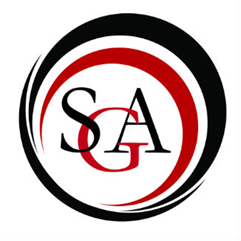 Student Government Association’sCommittee on Finance	Agenda	25 September 2018Call to orderMeeting called to order at 11:31 am.Roll CallMaddie Berkey: hereSteve Coles: Lynley Decker: hereEricka Dudley: Zhamya Hampton: hereLeanna Hodge: hereSeung Ho Lee: hereJamie Leonard: hereTony Mastroianni: herePaul Moore: hereAlyssa Osten: hereShyonna Williams: hereApproval of MinutesApprovedChair Report: Seungho LeeCOF balance: COF balance: $483,521.11SGA balance: $106,641.40Report: Committee ReportsAudit Committee: Inventory Committee: Old BusinessACDA, Reallocation RequestDiscussion:Kyle, a member of ACDA is invited into the meeting to share information.Lynn: In the past, we included travel in honorarium.Motion to amend request to include travel costs into honorarium: AlyssaSecond: TonyMotion to approve reallocation request with amendment: JamieSecond: AlyssaMotion PASSESNew BusinessMUTT, Allocation Request, Magic the Gathering PrizeDiscussion:Paul: Hold a lot of events, but how many attend?2nd and 3rd place prizes were denied during budget hearing.Motion to amend from three prizes down to one: TonySecond: AlyssaAmendment approvedRationale: questionable attendance.Motion to approve allocation request with amendment: JamieSecond: TonyMotion PASSESAmount: $23.94Motion to reconsider the MUTT request: TonySecond: AlyssaMotion to approve amount of $35.91: TonySecond: JamieMotion PASSESAmount $35.91SGA, Allocation Request, Wine & DesignDiscussion:Lee: Will cover the cost of up to 100 students. If less than 100 students attend, the money returns to COF.Paul: Concern is that the pricing is a bit steep for college students.Lee: can not approve alcohol related events; alcohol is included in their invoices.Frank: must be approved by president to have alcohol in Alumni.Motion to approve allocation request of $4,500.00: JamieSecond: TonyMotion FAILSRationale: Lack of information about approval from president, alcohol involvement.SGA, Allocation Request, Department DinnersDiscussion:Shyonna: What is the purpose?Lee: 1) Etiquette; learning/practicing of professional etiquette. 2) Get to know people in the department as well as, 3) networking with alumni.Does not include where or when the program will be, or number of dinner in the request.Lee: Using a meal swipe cuts down cost to ~$18 per student.Tony: Dates and times are not included, other requests are usually shut down.Lee: The dates and times may not have been able to be determined yet.Alyssa: Rationale into doing departments separately?Lee: Would have less face time with another, separating alumni and students into separate groups based on similar interests and possible networking opportunities.McEvoy: Combining several majors and interests into one dinner will allow for the event to have a successful number of people to attend.Motion to approve allocation request of $4,785.00: JamieSecond: PaulMotion FAILSRationale: improper paperwork.SGA, Allocation Request, International Travel Discussion:Paul: In the event that the request is approved, what percentage of budget would be used?Lee: More students activity fees last year, spent $200,000 without spring fling. Assuming enrollment trend stays similar, we will spend approximately the same this year. Sayre campus must also be taken into consideration.Alyssa: there is $30,000 in an MOU account, if more money is put into that account, is the money coming back to COF if not used?Lynn: Yes, the account money rolls back to COF.McEvoy: The purpose of combining the requests for all trips into one, is to lessen the amount of conversations to be had at SGA and COF, since the trips are not occurring through clubs.Shyonna: How severely will the budget be impacted?McEvoy: 4% of reserve funds would be spent if the request is approved.Frank: MOU is a one year MOU, so this year is strange in the sense of budgeting. The post-trip analysis of the trips is important.McEvoy: Professors would be open to showing how students who attend these trips, grow and develop as individuals.Lee: Why are they not taping into 35,000 dollars.McEvoy: There is $65,000 worth of requests. More money would fund the three trips at a higher level.Motion to table the request: PaulSecond: AlyssaMotion TABLEDRationale: Need more time to consider the request, more data if possible, and what the bring-backs of the trips were.AnnouncementsAdvisor CommentsAdjournmentMeeting adjourned at 12:29 pm.